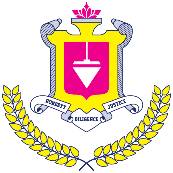 บันทึกข้อความหน่วยงาน    ……………………………..				โทร. ………………….ที่   มนช.						  	วันที่ .......................เรื่อง  ขออนุมัติเบิกค่าลงทะเบียนตีพิมพ์วารสาร...................เรียน	อาจารย์ชุติมา  ชวสินธุ์ รองอธิการบดี ผ่าน รศ.ดร.พิธากรณ์  ธนิตเบญจสิทธิ์สิ่งที่ส่งมาด้วย	1. จดหมายยืนยันการส่งบทความวิชาการ		2. บทความวิชาการ		3. หนังสือการชำระเงินค่าลงทะเบียน		4. หลักฐานข้อมูลวารสารใน TCI ที่ผ่านการประเมินคุณภาพด้วยข้าพเจ้า .......................................... อาจารย์ประจำสาขา...............................คณะ............................ได้ส่งบทความวิชาการลงตีพิมพ์เผยแพร่ในวารสาร................................................................................................... ปีที่......ฉบับที่.......เดือน.................เรื่อง “....................................................................................................” ซึ่งอยู่ในฐานข้อมูล TCI.......... ค่าน้ำหนัก .................. และบทความดังกล่าวได้รับการพิจารณาเรียบร้อยแล้วโดยสอดรับกับการประกันคุณภาพการศึกษาภายในระดับหลักสูตร ตัวบ่งชี้ที่ 4.2 คุณภาพอาจารย์ ในระดับคณะและระดับสถาบัน ในตัวบ่งชี้ที่ 2.3 ผลงานวิชาการอาจารย์ ดังความทราบแล้วนั้นในการนี้ คณะ................................ จึงขออนุมัติเบิกเงินค่าลงทะเบียนบทความเพื่อลงตีพิมพ์ในวารสาร...................................... โดยขออนุมัติงบประมาณในหมวด ค่าลงทะเบียนบทความวิชาการ ของสำนักวิจัยและบริการวิชาการ จำนวน ......................บาท (..............................................) โดยผ่านสำนักวิจัยและบริการวิชาการ ดังเอกสารที่ส่งมาด้วย	จึงเรียนมาเพื่อโปรดพิจารณาอนุมัติด้วย และขอขอบคุณมา ณ โอกาสนี้  ..........................................................				  ..........................................................  (.............................................................)				    (...........................................................)      อาจารย์ประสาขา.....................                                             หัวหน้าภาควิชา....................................................................................			            (ผู้ช่วยศาสตราจารย์สุชาดา  เมฆพัฒน์) (........................................................)  				  ผู้อำนวยการสำนักวิจัยและบริการวิชาการ          คณบดีคณะ................................	            (รองศาสตราจารย์ ดร.พิธากรณ์ ธนิตเบญจสิทธิ์)รองอธิการบดี